QUADRO DE HORÁRIO DAS TURMAS – 2018.1 BIBLIOTECONOMIA – NÚCLEO ESPECÍFICO5ª fase6ª fase7ª fase8ª faseProfa. Araci Isaltina de Andrade HillesheimCoordenadora do Curso de Graduação em BiblioteconomiaUFSC/CED - Portaria 2946/2016/GR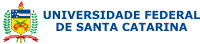 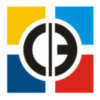 CENTRO DE CIÊNCIAS DA EDUCAÇÃOCURSO DE GRADUAÇÃO EM BIBLIOTECONOMIACampus Universitário Reitor João David Ferreira LimaCEP: 88.040-900 - Florianópolis - SCTelefones: (48) 3721-4563E-mail: coord.biblio@gmail.com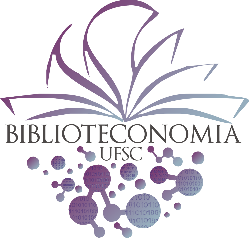 CURRÍCULO 2016SegundaTerçaQuartaQuintaSexta18h30 – 19h20CIN7508CIN7509CIN7506PSI5112CIN750719h20 – 20h10CIN7508CIN7509CIN7506PSI5112CIN750720h20 – 21h10CIN7924CIN7509CIN7506CIN7507CIN750721h10 – 22h00CIN7924CIN7509CIN7506CIN7507CIN7507CIN7506 – Representação Descritiva (Ana Cláudia)CIN7507 – Sistemas de Classificação (Camila/Rodrigo)CIN7508 – Fontes Especializadas de Informação (Elizete)CIN7509 – Estudos de Usuários (Marli)CIN7924 (Optativa) – Tipologia de Biblioteca (Ana Cláudia)PSI5112 – Relações HumanasCURRÍCULO 2005SegundaTerçaQuartaQuintaSexta18h30 – 19h20CIN5025CIN5020CIN5021 / CIN5021ACIN5043 (OP)19h20 – 20h10CIN5025CIN5020CIN5021 / CIN5021ACIN5043 (OP)20h20 – 21h10CIN5022CIN5020CIN5021 / CIN5021ACIN5022CIN500721h10 – 22h00CIN5022CIN5020CIN5021 / CIN5021ACIN5022CIN5007CIN5007 – Gestão da Informação e do Conhecimento (Heloisa)CIN5020 – Estudos de Usuários e de Comunidades (Jimena)CIN5021 – Prática de Tratamento da Informação (Gleisy)CIN5021A – Prática de Tratamento da Informação (Araci)CIN5022 – Serviços de Informação (Heloisa)CIN5025 – Prática de Gestão (Jimena)CIN5043 (Optativa) – Tópicos Especiais/Biblioteconomia/Ciência da Informação: Tecnologias-Informação (Douglas)SegundaTerçaQuartaQuintaSexta18h30 – 19h20CIN5023CIN5029CIN5024CIN5023LSB7904 (OP)19h20 – 20h10CIN5023CIN5029CIN5024CIN5023LSB7904 (OP)20h20 – 21h10CIN5029CIN5024CIN5027LSB7904 (OP)21h10 – 22h00CIN5029CIN5024CIN5027LSB7904 (OP)CIN5023 – Referência (Heloisa)CIN5024 – Formação e Desenvolvimento de Coleções (Jimena)CIN5027 – Projeto de Pesquisa em Biblioteconomia (Ângela)CIN5029 – Informação e Gestão da Inovação (Márcio)JOR5300 – Comunicação LSB7904 – Língua Brasileira de Sinais (Optativa)SegundaTerçaQuartaQuintaSexta18h30 – 19h20CIN5032 (OP)CIN505219h20 – 20h10CIN5032 (OP)CIN505220h20 – 21h10CIN505021h10 – 22h00CIN5050CIN 5032 – Biblioterapia (Optativa)CIN5050 – Estágio Supervisionado em Biblioteconomia (Elizete)CIN5052 – TCC – Trabalho de Conclusão de Curso (Ângela)